АДМИНИСТРАЦИЯСЕЛЬСКОГО ПОСЕЛЕНИЯ ЛЯМИНАСургутского районаХанты-Мансийского автономного округа - ЮгрыПОСТАНОВЛЕНИе«23» октября 2015 года                                                                                                         № 63с.п. ЛяминаОб утверждении схемырасположения земельного участкаВ соответствии со статьями   11.3, 11.10 Земельного кодекса Российской Федерации, статьей 3.3 Федерального закона от 25.10.2001 №137-ФЗ «О введении в действие Земельного кодекса Российской Федерации», на основании устава сельского поселения Лямина, рассмотрев представленные материалы:	1. Утвердить схему расположения земельного участка на кадастровом плане территории, расположенного по адресу: Российская Федерация, Тюменская область, Ханты-Мансийский автономный округ – Югра, Сургутский район, сельское поселение Лямина, д.Лямина, ул.Береговая, в территориальной зоне П1 – Коммунально-складская зона, кадастровый номер 86:03:0050704:92, общей площадью – 1,3696 га, согласно приложению, с видом разрешенного использования «Склады» (6.9), под сооружение: РВС - 1000. Категория земель – земли населенных пунктов. Обеспечение доступа – земли общего пользования. Ограничения обременения – обеспечение доступа к инженерным сетям и соблюдение правил использования в охранной зоне объектов электросетевого хозяйства, сетей ТВС.          2. Муниципальному образованию сельское поселение Лямина направить настоящее постановление в филиал Федерального государственного бюджетного учреждения «Федеральная кадастровая палата Федеральной службы государственной регистрации, кадастра и картографии» по Ханты-Мансийскому автономному округу – Югре в течение пяти рабочих дней с даты его принятия. 3. Муниципальному образованию Сургутский район обеспечить государственный кадастровый учет земельного участка в порядке, предусмотренном действующим законодательством Российской Федерации.	4. Срок действия настоящего постановления составляет два года.	5. Контроль за выполнением настоящего постановления оставляю за собой.	Глава сельского поселения Лямина	       С.Н. Ермолаев                                                                                                       Приложение к постановлению администрации сельского поселения        Лямина № 63 от «23» октября 2015г.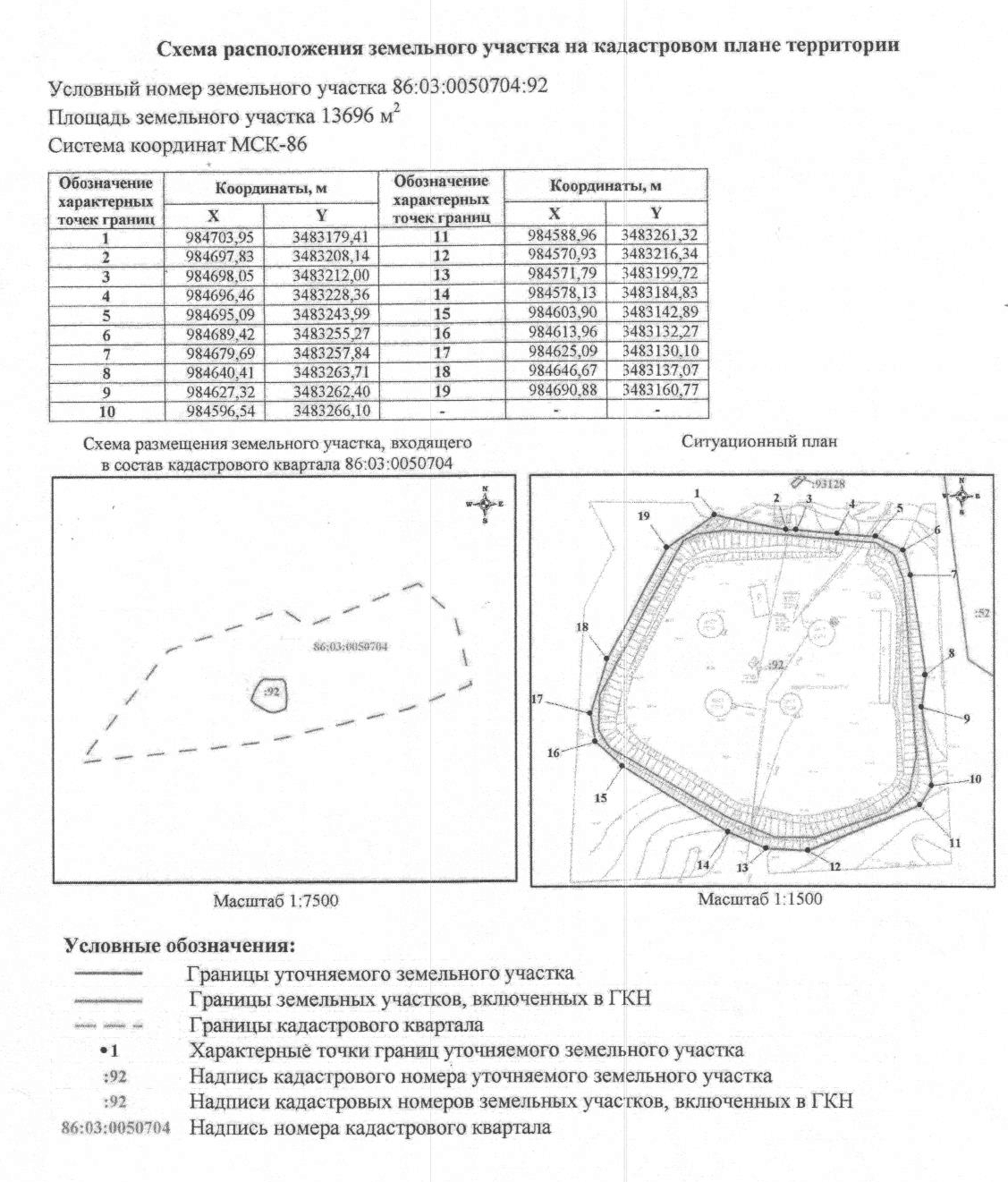 